名称：4G执法视音频记录仪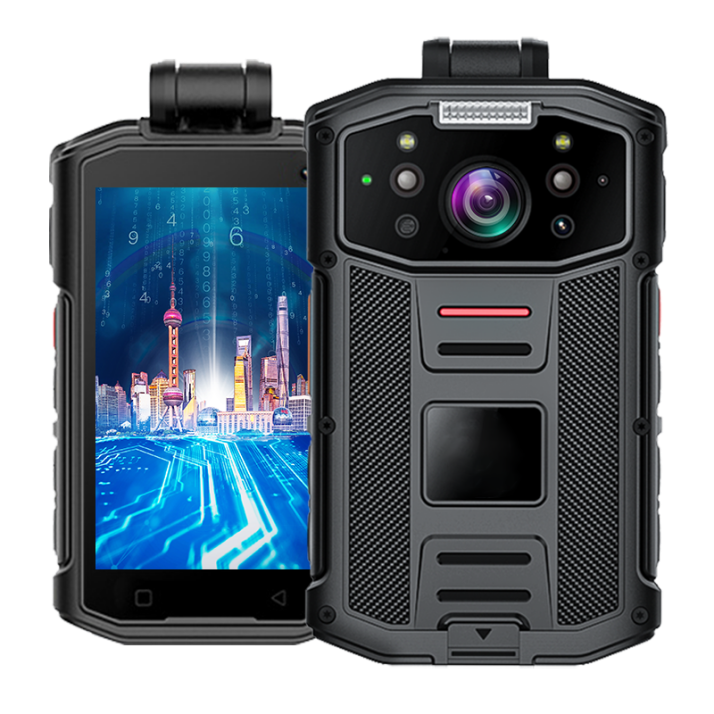 型号：A7S温馨提示：由于产品版本不断更新，以上内容如与实际产品存在差异，请以实物为准，本信息仅供参考基本配置基本配置主芯片MTK MT6758  8核处理器2.3G高速低功耗处理器操作系统Android 7.1智能操作系统视频压缩H.264/H.265高清编码镜头模组主摄像头：索尼IMX376 ；  FOV：164度  ；  F/NO=2.5；前置副摄像头：索尼13M ；   AF摄像头；后置摄像头：格科威5M；FF摄像头Memory2+16GB标配显示屏3.0寸IPS屏480（RGB）*800，窄边框+ON CELL多点触控屏全网通4G  cat7信号、双频Wifi信号、AP专网喇叭15*25mm 1.5W BOX大功率防水喇叭I/O接口TYPE C接口(可外接摄像头，视频输出线)标准耳机接口、SIM卡定位内置GLONASS/GPS组合定位+AGPS，支持北斗BEIDOU/Galileo伽利略光敏传感器标配，用于检测环境光线，控制红外灯的自动开启和关闭动作传感器加速度传感器（标配），支持陀螺仪（选配）存储卡内置TF卡，最大256GBWifi支持802.11b/g/ac双频wifi，2.4GHz+5GHz蓝牙/NFC内置蓝牙4.1，标配NFC，可读取身份证信息（选配）人脸识别支持（选配）卫星定位内置GPS/北斗/GLONASS精准实时定位，并具备电子围栏，轨迹记  录及查询等功能功能参数功能参数视频分辨率3840*2160/30FPS（选配），1920*1080/30FPS，1920*1080/60FPS，1280*720/30FPS，1280*720/60FPS，640*480/30FPS拍照像素800万，1300万，3200万，4200万红外夜视5米距离可视角度范围内红外光能覆盖70%有效面积，可视距离15米录像功能支持30秒预录，支持录像抓拍拍照功能自动白平衡，10倍数字变焦畸变矫正水平，垂直双方向矫正，畸变小于15%本机回放支持本机回放，可通过触控屏调节进度条任意播放重点标记可对执法仪所记录的文件做重点标记叠加信息设备序列号+警员信息，年月日时分秒，位置信息遥控功能多种遥控录像方式，可通过手机APP遥控，声音遥控软件平台软件平台视频直播系统后台可直接调取执法仪实时高清视频，延时小速率高，利于指挥中心掌握前方动态文件无线上传音视频数据可通过网络信号远程上传至服务器集群对讲超大PTT按键，50万次寿命，支持终端对终端，终端对群组，临时组对讲手机APP直连通过手机、平板电脑等智能终端，连接执法仪管理功能考勤管理、系统日志、大数据分析、设备管理、用户管理、远程升级信息下发文字或图片信息可直接下发到终端S0S功能SOS一键报警系统兼容Web端应用，PC端应用，Android应用电池电池电池可更换高压电池：3050mAh（标配一块）充电方式适配器/PC-USB辅助充电/车载USB，具备快速充电功能，5V/2A充电内置电池内置小电池，更换电池可5分钟内不断电（标配一块电池）拍摄时长单电池默认分辨率可连拍12小时以上，开启4G可连拍8小时以上，飞行模式可待机1000H，充电≦2小时节能模式3分钟内无操作自动关屏进入省电模式外观结构外观结构外观工艺双色模工艺，软胶按键，具备按键限位外观规格尺寸：90mm*60mm*20.5mm，重量：160g防护等级IP68，2米内任意6个面累计跌落30次无损工作环境温度：-30～55℃，相对湿度：40%～80%存储环境温度：-40～60℃，相对湿度：93%（40℃）专用底座配备专用充电底座，充电同时可上传数据